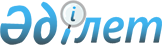 О внесении изменений в решение Аксуского районного маслихата от 27 декабря 2018 года № 36-173 "О бюджете Аксуского района на 2019-2021 год"Решение Аксуского районного маслихата Алматинской области от 28 мая 2019 года № 46-220. Зарегистрировано Департаментом юстиции Алматинской области 5 июня 2019 года № 5153
      В соответствии с пунктом 4 статьи 106 Бюджетного кодекса Республики Казахстан от 4 декабря 2008 года, подпунктом 1) пункта 1 статьи 6 Закона Республики Казахстан от 23 января 2001 года "О местном государственном управлении и самоуправлении в Республике Казахстан", Аксуский районный маслихат РЕШИЛ:
       1. Внести в решение Аксуского районного маслихата "О бюджете Аксуского района на 2019-2021 годы" от 27 декабря 2018 года № 36-173 (зарегистрирован в Реестре государственной регистрации нормативных правовых актов № 5010, опубликован 30 января 2019 года в Эталонном контрольном банке нормативных правовых актов Республики Казахстан) следующие изменения:
      пункт 1 указанного решения изложить в новой редакции:
      "1. Утвердить районный бюджет на 2019-2021 годы согласно приложениям 1, 2, 3 к настоящему решению соответственно, в том числе на 2019 год в следующих объемах:
      1) доходы 9485379 тысяч тенге, в том числе:
      налоговые поступления 903372 тысячи тенге;
      неналоговые поступления 14195 тысяч тенге;
      поступления от продажи основного капитала 4430 тысяч тенге;
      поступления трансфертов 8563382 тысячи тенге, в том числе:
      трансферты из нижестоящих органов государственного управления 359 тысяч тенге;
      трансферты из вышестоящих органов государственного управления 8563023 тысячи тенге, в том числе: 
      целевые текущие трансферты 3415593 тысячи тенге;
      целевые трансферты на развитие 836530 тысяч тенге;
      субвенции 4310900 тысяч тенге;
      2) затраты 9490426 тысяч тенге;
      3) чистое бюджетное кредитование 91734 тысячи тенге, в том числе:
      бюджетные кредиты 113623 тысячи тенге;
      погашение бюджетных кредитов 21889 тысяч тенге;
      4) сальдо по операциям с финансовыми активами 0 тенге; 
      5) дефицит (профицит) бюджета (-) 96781 тысяча тенге;
      6) финансирование дефицита (использование профицита) бюджета 96781 тысяча тенге.".
      2. Приложение 1 к указанному решению изложить в новой редакции согласно приложению к настоящему решению.
      3. Контроль за исполнением настоящего решения возложить на постоянную комиссию Аксуского районного маслихата "По вопросам бюджета, социально-культурной сферы, молодежной политики, законности и защиты прав".
      4. Настоящее решение вводится в действие с 1 января 2019 года. Районный бюджет на 2019 год
					© 2012. РГП на ПХВ «Институт законодательства и правовой информации Республики Казахстан» Министерства юстиции Республики Казахстан
				
      Председатель сессии

      Аксуского районного маслихата

К. Даулетбекова

      Секретарь Аксуского

      районного маслихата

Б. Сулейменов
Приложение к решению Аксуского районного маслихата от 28 мая 2019 года № 46-220 "О внесении изменений в решение Аксуского районного маслихата от 27 декабря 2018 года № 36-173 "О бюджете Аксуского района на 2019-2021 годы"Приложение 1 к решению Аксуского районного маслихата от 27 декабря 2018 года № 36-173 "О бюджете Аксуского района на 2019-2021 годы"
Категория
Категория
Категория
Категория
Сумма 

(тысяч тенге)
Класс
Класс
Класс
Сумма 

(тысяч тенге)
Подкласс
Подкласс
Сумма 

(тысяч тенге)
Наименование
Сумма 

(тысяч тенге)
1
2
3
4
5
I. Доходы
9485379
1
Налоговые поступления
903372
01
Подоходный налог
388670
2
Индивидуальный подоходный налог
388670
03
Социальный налог
362360
1
Социальный налог
362360
04
Hалоги на собственность
145448
1
Hалоги на имущество
117156
3
Земельный налог
4150
4
Hалог на транспортные средства
14542
5
Единый земельный налог
9600
05
Внутренние налоги на товары, работы и услуги
4524
2
Акцизы
695
3
Поступления за использование природных и других ресурсов
3790
4
Сборы за ведение предпринимательской и профессиональной деятельности
39
08
Обязательные платежи, взимаемые за совершение юридически значимых действий и (или) выдачу документов уполномоченными на то государственными органами или должностными лицами
2370
1
Государственная пошлина
2370
2
Неналоговые поступления
14195
01
Доходы от государственной собственности
1895
5
Доходы от аренды имущества, находящегося в государственной собственности
1895
06
Прочие неналоговые поступления
12300
1
Прочие неналоговые поступления
12300
3
Поступления от продажи основного капитала
4430
01
Продажа государственного имущества, закрепленного за государственными учреждениями
1000
1
Продажа государственного имущества, закрепленного за государственными учреждениями
1000
03
Продажа земли и нематериальных активов
3430
1
Продажа земли
2430
2
Продажа нематериальных активов
1000
4
Поступления трансфертов 
8563382
01
Трансферты из нижестоящих органов государственного управления
359
3
Трансферты из бюджетов городов районного значения, сел, поселков, сельских округов
359
02
Трансферты из вышестоящих органов государственного управления
8563023
2
Трансферты из областного бюджета
8563023
Функциональная группа
Функциональная группа
Функциональная группа
Функциональная группа
Функциональная группа
Сумма

(тысяч тенге)
Функциональная подгруппа
Функциональная подгруппа
Функциональная подгруппа
Функциональная подгруппа
Сумма

(тысяч тенге)
Администратор бюджетных программ
Администратор бюджетных программ
Администратор бюджетных программ
Сумма

(тысяч тенге)
Бюджетная программа
Бюджетная программа
Сумма

(тысяч тенге)
Наименование
Сумма

(тысяч тенге)
1
2
3
4
5
6
 II. Затраты
9490426
1
Государственные услуги общего характера
435263
01
Представительные, исполнительные и другие органы, выполняющие общие функции государственного управления
390726
112
Аппарат маслихата района (города областного значения)
20656
001
Услуги по обеспечению деятельности маслихата района (города областного значения)
20096
003
Капитальные расходы государственного органа 
560
122
Аппарат акима района (города областного значения)
189242
001
Услуги по обеспечению деятельности акима района (города областного значения)
135678
003
Капитальные расходы государственного органа 
26353
113
Целевые текущие трансферты из местных бюджетов
27211
123
Аппарат акима района в городе, города районного значения, поселка, села, сельского округа
180828
001
Услуги по обеспечению деятельности акима района в городе, города районного значения, поселка, села, сельского округа
179128
022
Капитальные расходы государственного органа 
1700
02
Финансовая деятельность
18135
452
Отдел финансов района (города областного значения)
18135
001
Услуги по реализации государственной политики в области исполнения бюджета района (города областного значения) и управления коммунальной собственностью района (города областного значения)
15052
003
Проведение оценки имущества в целях налогообложения
960
010
Приватизация, управление коммунальным имуществом, постприватизационная деятельность и регулирование споров, связанных с этим
1953
018
Капитальные расходы государственного органа 
170
05
Планирование и статистическая деятельность
26402
453
Отдел экономики и бюджетного планирования района (города областного значения)
26402
001
Услуги по реализации государственной политики в области формирования и развития экономической политики, системы государственного планирования
18232
004
Капитальные расходы государственного органа 
8170
2
Оборона
29808
01
Военные нужды
2438
122
Аппарат акима района (города областного значения)
2438
005
Мероприятия в рамках исполнения всеобщей воинской обязанности
2438
02
Организация работы по чрезвычайным ситуациям
27370
122
Аппарат акима района (города областного значения)
27370
006
Предупреждение и ликвидация чрезвычайных ситуаций масштаба района (города областного значения)
12415
007
Мероприятия по профилактике и тушению степных пожаров районного (городского) масштаба, а также пожаров в населенных пунктах, в которых не созданы органы государственной противопожарной службы
14955
3
Общественный порядок, безопасность, правовая, судебная, уголовно-исполнительная деятельность
583
09
Прочие услуги в области общественного порядка и безопасности
583
485
Отдел пассажирского транспорта и автомобильных дорог района (города областного значения)
583
021
Обеспечение безопасности дорожного движения в населенных пунктах
583
4
Образование
4830719
01
Дошкольное воспитание и обучение
485731
464
Отдел образования района (города областного значения)
485731
009
Обеспечение деятельности организаций дошкольного воспитания и обучения
7421
024
Целевые текущие трансферты бюджетам города районного значения, села, поселка, сельского округа на реализацию государственного образовательного заказа в дошкольных организациях образования
216009
040
Реализация государственного образовательного заказа в дошкольных организациях образования
262301
02
Начальное, основное среднее и общее среднее образование
4072160
464
Отдел образования района (города областного значения)
3907524
003
Общеобразовательное обучение
3769181
006
Дополнительное образование для детей
138343
465
Отдел физической культуры и спорта района (города областного значения)
84077
017
Дополнительное образование для детей и юношества по спорту
84077
467
Отдел строительства района (города областного значения)
80559
024
Строительство и реконструкция объектов начального, основного среднего и общего среднего образования
80559
09
Прочие услуги в области образования
272828
464
Отдел образования района (города областного значения)
272828
001
Услуги по реализации государственной политики на местном уровне в области образования 
19544
004
Информатизация системы образования в государственных учреждениях образования района (города областного значения)
16100
005
Приобретение и доставка учебников, учебно-методических комплексов для государственных учреждений образования района (города областного значения)
75808
007
Проведение школьных олимпиад, внешкольных мероприятий и конкурсов районного (городского) масштаба
2346
012
Капитальные расходы государственного органа 
170
015
Ежемесячная выплата денежных средств опекунам (попечителям) на содержание ребенка-сироты (детей-сирот), и ребенка (детей), оставшегося без попечения родителей
20000
067
Капитальные расходы подведомственных государственных учреждений и организаций
138860
6
Социальная помощь и социальное обеспечение
909089
01
Социальное обеспечение
211271
451
Отдел занятости и социальных программ района (города областного значения)
207656
005
Государственная адресная социальная помощь
207386
057
Обеспечение физических лиц, являющихся получателями государственной адресной социальной помощи, телевизионными абонентскими приставками
270
464
Отдел образования района (города областного значения)
3615
030
Содержание ребенка (детей), переданного патронатным воспитателям
1251
031
Государственная поддержка по содержанию детей-сирот и детей, оставшихся без попечения родителей, в детских домах семейного типа и приемных семьях
2364
02
Социальная помощь
303133
451
Отдел занятости и социальных программ района (города областного значения)
303133
002
Программа занятости
151279
004
Оказание социальной помощи на приобретение топлива специалистам здравоохранения, образования, социального обеспечения, культуры, спорта и ветеринарии в сельской местности в соответствии с законодательством Республики Казахстан
28432
006
Оказание жилищной помощи
400
007
Социальная помощь отдельным категориям нуждающихся граждан по решениям местных представительных органов
19275
010
Материальное обеспечение детей-инвалидов, воспитывающихся и обучающихся на дому
1879
014
Оказание социальной помощи нуждающимся гражданам на дому
45886
017
Обеспечение нуждающихся инвалидов обязательными гигиеническими средствами и предоставление услуг специалистами жестового языка, индивидуальными помощниками в соответствии с индивидуальной программой реабилитации инвалида
25108
023
Обеспечение деятельности центров занятости населения
30874
09
Прочие услуги в области социальной помощи и социального обеспечения
394685
451
Отдел занятости и социальных программ района (города областного значения)
394685
001
Услуги по реализации государственной политики на местном уровне в области обеспечения занятости и реализации социальных программ для населения
32128
011
Оплата услуг по зачислению, выплате и доставке пособий и других социальных выплат
5367
021
Капитальные расходы государственного органа 
353268
050
Обеспечение прав и улучшение качества жизни инвалидов в Республике Казахстан
3922
7
Жилищно-коммунальное хозяйство
1254031
01
Жилищное хозяйство
683458
467
Отдел строительства района (города областного значения)
445381
003
Проектирование и (или) строительство, реконструкция жилья коммунального жилищного фонда
151734
004
Проектирование, развитие и (или) обустройство инженерно-коммуникационной инфраструктуры
145647
098
Приобретение жилья коммунального жилищного фонда
148000
487
Отдел жилищно-коммунального хозяйства и жилищной инспекции района (города областного значения)
238077
001
Услуги по реализации государственной политики на местном уровне в области жилищно-коммунального хозяйства и жилищного фонда
11521
003
Капитальные расходы государственного органа
170
005
Организация сохранения государственного жилищного фонда
70194
007
Снос аварийного и ветхого жилья
15000
010
Изготовление технических паспортов на объекты кондоминиумов
843
113
Целевые текущие трансферты из местных бюджетов
140349
02
Коммунальное хозяйство
461732
467
Отдел строительства района (города областного значения)
71098
005
Развитие коммунального хозяйства
71098
487
Отдел жилищно-коммунального хозяйства и жилищной инспекции района (города областного значения)
390634
026
Организация эксплуатации тепловых сетей, находящихся в коммунальной собственности районов (городов областного значения)
3142
058
Развитие системы водоснабжения и водоотведения в сельских населенных пунктах
387492
03
Благоустройство населенных пунктов
108841
487
Отдел жилищно-коммунального хозяйства и жилищной инспекции района (города областного значения)
108841
017
Обеспечение санитарии 
141
025
Освещение улиц в населенных пунктах
12700
030
Благоустройство и озеленение населенных пунктов
96000
8
Культура, спорт, туризм и информационное пространство
378870
01
Деятельность в области культуры
270266
455
Отдел культуры и развития языков района (города областного значения)
270266
003
Поддержка культурно-досуговой работы
270266
02
Спорт
13825
465
Отдел физической культуры и спорта района (города областного значения)
13825
001
Услуги по реализации государственной политики на местном уровне в сфере физической культуры и спорта
8618
004
Капитальные расходы государственного органа 
170
006
Проведение спортивных соревнований на районном (города областного значения) уровне
916
007
Подготовка и участие членов сборных команд района (города областного значения) по различным видам спорта на областных спортивных соревнованиях
4121
03
Информационное пространство
74574
455
Отдел культуры и развития языков района (города областного значения)
61990
006
Функционирование районных (городских) библиотек
60915
007
Развитие государственного языка и других языков народа Казахстана
1075
456
Отдел внутренней политики района (города областного значения)
12584
002
Услуги по проведению государственной информационной политики
12584
09
Прочие услуги по организации культуры, спорта, туризма и информационного пространства
20205
455
Отдел культуры и развития языков района (города областного значения)
7518
001
Услуги по реализации государственной политики на местном уровне в области развития языков и культуры
7348
010
Капитальные расходы государственного органа 
170
456
Отдел внутренней политики района (города областного значения)
12687
001
Услуги по реализации государственной политики на местном уровне в области информации, укрепления государственности и формирования социального оптимизма граждан
12517
006
Капитальные расходы государственного органа 
170
10
Сельское, водное, лесное, рыбное хозяйство, особо охраняемые природные территории, охрана окружающей среды и животного мира, земельные отношения
379045
01
Сельское хозяйство
311382
462
Отдел сельского хозяйства района (города областного значения)
20300
001
Услуги по реализации государственной политики на местном уровне в сфере сельского хозяйства
20130
006
Капитальные расходы государственного органа 
170
473
Отдел ветеринарии района (города областного значения)
291082
001
Услуги по реализации государственной политики на местном уровне в сфере ветеринарии
13051
003
Капитальные расходы государственного органа 
170
007
Организация отлова и уничтожения бродячих собак и кошек
2400
008
Возмещение владельцам стоимости изымаемых и уничтожаемых больных животных, продуктов и сырья животного происхождения
11028
009
Проведение ветеринарных мероприятий по энзоотическим болезням животных
1600
010
Проведение мероприятий по идентификации сельскохозяйственных животных
17305
011
Проведение противоэпизоотических мероприятий
245528
06
Земельные отношения
50958
463
Отдел земельных отношений района (города областного значения)
50958
001
Услуги по реализации государственной политики в области регулирования земельных отношений на территории района (города областного значения)
10420
006
Землеустройство, проводимое при установлении границ районов, городов областного значения, районного значения, сельских округов, поселков, сел
40368
007
Капитальные расходы государственного органа 
170
09
Прочие услуги в области сельского, водного, лесного, рыбного хозяйства, охраны окружающей среды и земельных отношений
16705
453
Отдел экономики и бюджетного планирования района (города областного значения)
16705
099
Реализация мер по оказанию социальной поддержки специалистов
16705
11
Промышленность, архитектурная, градостроительная и строительная деятельность
23331
02
Архитектурная, градостроительная и строительная деятельность
23331
467
Отдел строительства района (города областного значения)
13738
001
Услуги по реализации государственной политики на местном уровне в области строительства
13568
017
Капитальные расходы государственного органа 
170
468
Отдел архитектуры и градостроительства района (города областного значения)
9593
001
Услуги по реализации государственной политики в области архитектуры и градостроительства на местном уровне
9423
004
Капитальные расходы государственного органа 
170
12
Транспорт и коммуникации
472737
01
Автомобильный транспорт
461780
485
Отдел пассажирского транспорта и автомобильных дорог района (города областного значения)
461780
023
Обеспечение функционирования автомобильных дорог
79870
045
Капитальный и средний ремонт автомобильных дорог районного значения и улиц населенных пунктов
381910
09
Прочие услуги в сфере транспорта и коммуникаций 
10957
485
Отдел пассажирского транспорта и автомобильных дорог района (города областного значения)
10957
001
Услуги по реализации государственной политики на местном уровне в области пассажирского транспорта и автомобильных дорог
10787
003
Капитальные расходы государственного органа 
170
13
Прочие
430431
03
Поддержка предпринимательской деятельности и защита конкуренции
11748
469
Отдел предпринимательства района (города областного значения)
11748
001
Услуги по реализации государственной политики на местном уровне в области развития предпринимательства 
9178
003
Поддержка предпринимательской деятельности
2400
004
Капитальные расходы государственного органа 
170
09
Прочие
418683
123
Аппарат акима района в городе, города районного значения, поселка, села, сельского округа
6200
040
Реализация мер по содействию экономическому развитию регионов в рамках Программы "Развитие регионов" 
6200
452
Отдел финансов района (города областного значения)
38756
012
Резерв местного исполнительного органа района (города областного значения) 
10354
026
Целевые текущие трансферты районным (городов областного значения) бюджетам на повышение заработной платы отдельных категорий гражданских служащих, работников организаций, содержащихся за счет средств государственного бюджета, работников казенных предприятий
18804
066
Целевые текущие трансферты бюджетам города районного значения, села, поселка, сельского округа на повышение заработной платы отдельных категорий административных государственных служащих
9598
464
Отдел образования района (города областного значения)
52043
077
Реализация мероприятий по социальной и инженерной инфраструктуре в сельских населенных пунктах в рамках проекта "Ауыл-Ел бесігі"
52043
487
Отдел жилищно-коммунального хозяйства и жилищной инспекции района (города областного значения)
321684
077
Реализация мероприятий по социальной и инженерной инфраструктуре в сельских населенных пунктах в рамках проекта "Ауыл-Ел бесігі"
321684
15
Трансферты
346519
01
Трансферты
346519
452
Отдел финансов района (города областного значения)
346519
006
Возврат неиспользованных (недоиспользованных) целевых трансфертов
603
038
Субвенции
315494
051
Трансферты органам местного самоуправления
30422
III. Чистое бюджетное кредитование
91734
Бюджетные кредиты
113623
10
Сельское, водное, лесное, рыбное хозяйство, особо охраняемые природные территории, охрана окружающей среды и животного мира, земельные отношения
113623
01
Сельское хозяйство
113623
453
Отдел экономики и бюджетного планирования района (города областного значения)
113623
006
Бюджетные кредиты для реализации мер социальной поддержки специалистов
113623
Категория
Категория
Категория
Категория
Сумма

(тысяч тенге)
Класс
Класс
Класс
Сумма

(тысяч тенге)
Подкласс
Подкласс
Сумма

(тысяч тенге)
Наименование
Сумма

(тысяч тенге)
1
2
3
4
5
Погашение бюджетных кредитов
21889
5
Погашение бюджетных кредитов
21889
01
Погашение бюджетных кредитов
21889
1
Погашение бюджетных кредитов выданных из государственного бюджета
21889
Функциональная группа
Функциональная группа
Функциональная группа
Функциональная группа
Функциональная группа
Сумма 

(тысяч тенге)
Функциональная подгруппа
Функциональная подгруппа
Функциональная подгруппа
Функциональная подгруппа
Сумма 

(тысяч тенге)
Администратор бюджетных программ
Администратор бюджетных программ
Администратор бюджетных программ
Сумма 

(тысяч тенге)
Бюджетная программа
Бюджетная программа
Сумма 

(тысяч тенге)
Наименование
Сумма 

(тысяч тенге)
1
2
3
4
5
6
IV. Сальдо по операциям с финансовыми активами
0
Категория
Категория
Категория
Категория
Сумма

(тысяч тенге)
Класс
Класс
Класс
Сумма

(тысяч тенге)
Подкласс
Подкласс
Сумма

(тысяч тенге)
Наименование
Сумма

(тысяч тенге)
1
2
3
4
5
V. Дефицит бюджета (профицит)
-96781
VI. Финансирование дефицита ( использование профицита) бюджета
96781
7
Поступления займов
113623
01
Внутренние государственные займы
113623
2
Договоры займа
113623
8
Используемые остатки бюджетных средств
5047
01
Остатки бюджетных средств
5047
1
Свободные остатки бюджетных средств
5047
Функциональная группа
Функциональная группа
Функциональная группа
Функциональная группа
Функциональная группа
Сумма 

(тысяч тенге)
Функциональная подгруппа
Функциональная подгруппа
Функциональная подгруппа
Функциональная подгруппа
Сумма 

(тысяч тенге)
Администратор бюджетных программ
Администратор бюджетных программ
Администратор бюджетных программ
Сумма 

(тысяч тенге)
Бюджетная программа
Бюджетная программа
Сумма 

(тысяч тенге)
Наименование
Сумма 

(тысяч тенге)
1
2
3
4
5
6
16
Погашение займов
21889
01
Погашение займов
21889
452
Отдел финансов района (города областного значения)
21889
008
Погашение долга местного исполнительного органа перед вышестоящим бюджетом
21889